ДОГОВОР № _____об образовании на обучение по дополнительным
образовательным программамг. Ростов-на-Дону	«	»	20	г.Социально ориентированная автономная некоммерческая организация «Первый консалтинговый институт социально-экономического развития» далее СО АНО «ПК ИСЭР», на основании лицензии на осуществление образовательной деятельности № № Л035-01276-61/00201066 от 28 мая 2019 г., выданной Региональной службой по надзору и контролю в сфере образования Ростовской области, на срок: бессрочно, в лице Генерального директора Богдановой Оксаны Владимировны, действующего на основании Устава и Положения об обособленном структурном подразделении «Учебный центр», утвержденным Генеральным директором СО АНО «ПК ИСЭР» от «16» апреля 2019 г., в дальнейшем «Исполнитель» - Учебный центр, с одной стороны, и  ____________________                        ,  именуемый ( -ая) в дальнейшем «Заказчик», с другой стороны, вместе именуемые «Стороны», заключили настоящий Договор, о нижеследующем:Предмет договораЗаказчик поручает, а Исполнитель обязуется предоставить образовательную услугу для Заказчика (далее - Слушатель) Заказчика.Заказчик обязуется оплатить образовательную услугу по предоставлению дополнительной образовательной программе (-ам) «                                » в объеме        _академических часов. Срок обучения: с «    »                 2019_г. по «_ _»                _2020__г.Форма обучения: очная / очно-заочная / заочная с применением дистанционных образовательных технологий.Личная карточка слушателя является приложением к настоящему договору, заполняется каждым Слушателем лично, после ознакомления и согласия с условиями заключаемого договора между Исполнителем и Заказчиком, с Уставом Исполнителя, внутренними локальными актами Исполнителя, порядком и сроками обучения по дополнительной образовательной программе и содержит следующие сведения: фамилия имя отчество (при наличии), наименование дополнительной образовательной программы, форма обучения, сведения об образовании, паспортные данные, адрес места жительства, телефон, адрес электронной почты, место работы. Расписываясь в личной карточке, Слушатель дает свое согласие на зачисление себя в «Учебный центр» СО АНО «ПК ИСЭР»» - далее Учебный центр/Исполнитель, для прохождения обучения по выбранной дополнительной образовательной программе указанной в Договоре.Если Заказчик и Слушатель одно и тоже лицо, расписываясь в договоре Слушатель дает свое согласие на зачисление себя в «Учебный центр» организации для прохождение обучения по выбранной дополнительной образовательной программе указанной в Договоре.. После освоения Слушателем образовательной программы и успешного прохождения итоговой аттестации ему выдается диплом о профессиональной переподготовке или удостоверение о повышении квалификации установленного образца по дополнительной образовательной программе, указанной в п. 1.2 Договора, при условии соблюдения Заказчиком обязанностей, предусмотренных п. 4.2 Договора. При освоении дополнительной образовательной программы параллельно с получением среднего профессионального (высшего) образования диплом о профессиональной переподготовке или удостоверение о повышении квалификации установленного образца по дополнительной образовательной программе, указанной в п. 1.2 Договора выдается Слушателю после завершения обучения и предоставления соответствующего документа об образовании и квалификации. В таком случае Слушателю до выдачи диплома о профессиональной переподготовке или удостоверение о повышении квалификации установленного образца по дополнительной образовательной программе, указанной в п. 1. 2 Договора, может быть выдан документ (справка/сертификат) с указанием наименования и объема прослушанных дисциплин.Стоимость услуг по договору2.1 Стоимость обучения составляет:          руб.2.2. Общая стоимость услуг по Договору составляет:         руб.2.3. Заказчик обязан осуществить полную предоплату общей стоимости услуг в соответствии с п. 2.2 Договора не позднее дня зачисления Слушателя на дополнительную образовательную программу, если иное не предусмотрено между сторонами в виде гарантийного письма о дате оплаты услуг по настоящему Договору. Гарантийное письмо является неотъемлемой частью настоящего Договора.Плательщиком по настоящему договору может выступить не только Заказчик, но также Слушатель, а равно третье лицо, о чем Заказчик/Слушатель обязан известить Исполнителя в письменном виде или по эл. почте.При заочной форме обучения с применением дистанционных образовательных технологий услуга считается предоставленной в случае, если Слушатель был подключен к образовательной платформе и ему было отправлено письмо со ссылкой, логином и паролем для входа в личный кабинет. При отказе Слушателя от прохождения обучения после подключения к образовательной платформе ранее оплаченные средства возвращаются с учетом понесенных Исполнителем затрат.Если Слушатель в течение 7 календарных дней после отправки ему письма со ссылкой, логином и паролем для входа в личный кабинет, не зарегистрировался на образовательном ресурсе, Исполнитель оставляет за собой право перевести его в другую группу, назначив другие сроки прохождения программы, о чем Исполнитель по эл. почте должен уведомить Слушателя.Права Исполнителя, Заказчика и Слушателя.Исполнитель вправе:Самостоятельно осуществлять образовательный процесс, устанавливать системы оценок, формы, порядок и периодичность проведения промежуточной аттестации Слушателя.Применять к Слушателю меры поощрения и меры дисциплинарного взыскания в соответствии с законодательством Российской Федерации, учредительными документами Исполнителя, настоящим Договором и локальными нормативными актами Исполнителя.Заказчик вправе:Получать информацию от Исполнителя по вопросам организации и обеспечения надлежащего предоставления услуг, предусмотренных разделом I настоящего Договора.Слушателю предоставляются академические права в соответствии с частью 1 статьи 34 Федерального закона от 29 декабря 2012 г. N 273-ФЗ "Об образовании в Российской Федерации".Слушатель также вправе:Получать информацию от Исполнителя по вопросам организации и обеспечения надлежащего предоставления услуг, предусмотренных разделом I настоящего Договора.Обращаться к Исполнителю по вопросам, касающимся образовательного процесса.Пользоваться в порядке, установленном локальными нормативными актами, имуществом Исполнителя, необходимым для освоения образовательной программы.Получать полную и достоверную информацию об оценке своих знаний, умений, навыков и компетенций, а также о критериях этой оценки.Обязанности Исполнителя, Заказчика и СлушателяИсполнитель обязан:Зачислить Заказчика выполнившего установленные законодательством Российской Федерации, учредительными документами, локальными нормативными актами Исполнителя условия приема, в качестве Слушателя.Довести до Заказчика информацию, содержащую сведения о предоставлении платных образовательных услуг в порядке и объеме, которые предусмотрены Законом Российской Федерации "О защите прав потребителей" и Постановление Правительства РФ от 15 сентября 2020 г. N 1441 "Об утверждении Правил оказания платных образовательных услуг"Организовать и обеспечить надлежащее предоставление образовательных услуг, предусмотренных разделом I настоящего Договора. Образовательные услуги оказываются в соответствии федеральными государственными требованиями, учебным планом, в том числе индивидуальным Исполнителя.Обеспечить Слушателю предусмотренные выбранной образовательной программой условия ее освоения.Сохранить место за Слушателем в случае пропуска занятий по уважительным причинам (с учетом оплаты услуг, предусмотренных разделом I настоящего Договора).Принимать от Слушателя и (или) Заказчика плату за образовательные услуги.Обеспечить Слушателю уважение человеческого достоинства, защиту от всех форм физического и психического насилия, оскорбления личности, охрану жизни и здоровья .Заказчик обязан:Своевременно вносить плату за предоставляемые Слушателю образовательные услуги, указанные в разделе I настоящего Договора, в размере и порядке, определенных настоящим Договором, а также предоставлять платежные документы, подтверждающие такую оплату.Предоставить необходимый пакет документов Исполнителю до начало обучения:-копия паспорта;-копия документа об образовании;-заявление на обучение;-личная карточка слушателя;-СНИЛССвоевременно внести оплату за предоставляемые услуги, указанные в разделе 1.1 настоящего Договора, в порядке, предусмотренном п.2.3 настоящего Договора.Выполнять все требования Исполнителя в рамках учебной программы.В течении 5 (пяти) рабочих дней подписать два экземпляра предоставленных Исполнителем по окончанию обучения Акта о выполнении услуг, и один из подписанных экземпляров вернуть Исполнителю, а в случае наличия претензий к оказанным Исполнителем услугам, представить Исполнителю в этот же срок мотивированный отказ от подписания АктаОбучающийся обязан:Соблюдать требования, установленные в статье 43 Федерального закона от 29 декабря 2012 г. N 273-ФЗ "Об образовании в Российской Федерации", в том числе:Выполнять задания , предусмотренные учебным планом, в том числе индивидуальным.Извещать Исполнителя о причинах отсутствия на занятиях.Обучаться в организации по образовательной программе с соблюдением требований, установленных федеральными государственными требованиями и учебным планом, в том числе индивидуальным, Исполнителя.Соблюдать требования учредительных документов, правила внутреннего распорядка и иные локальные нормативные акты Исполнителя.Основания изменения и расторжения договора.Условия, на которых заключен настоящий Договор, могут быть изменены по соглашению Сторон или в соответствии с законодательством Российской Федерации.Настоящий Договор может быть расторгнут по соглашению Сторон.Настоящий Договор может быть расторгнут по инициативе Исполнителя в одностороннем порядке в случаях:установления нарушения порядка приема в образовательную организацию, повлекшего по вине Слушателя его незаконное зачисление в «Учебный центр» организации; просрочки оплаты стоимости платных образовательных услуг;невозможности надлежащего исполнения обязательства по оказанию платных образовательных услуг вследствие действий (бездействия) Слушателя;в иных случаях, предусмотренных законодательством Российской Федерации.Настоящий Договор расторгается досрочно:по инициативе Слушателя , в том числе в случае перевода Слушателя для продолжения освоения образовательной программы в другую организацию, осуществляющую образовательную деятельность; по инициативе Исполнителя в случае невыполнения Слушателем по дополнительной образовательной программе обязанностей по добросовестному освоению такой образовательной программы и выполнению учебного плана, а также в случае установления нарушения порядка приема в образовательную организацию, повлекшего по вине Слушателя его незаконное зачисление в «Учебный центр» организации;по обстоятельствам, не зависящим от воли Слушателя и Исполнителя, в том числе в случае ликвидации Исполнителя.Исполнитель вправе отказаться от исполнения обязательств по Договору при условии полного возмещения Заказчику убытков.Слушатель /Заказчик вправе отказаться от исполнения настоящего Договора при условии оплаты Исполнителю фактически понесенных им расходов, связанных с исполнением обязательств по Договору.Ответственность Исполнителя, Заказчика и Обучающегося.За неисполнение или ненадлежащее исполнение своих обязательств по Договору Стороны несут ответственность, предусмотренную законодательством Российской Федерации и Договором.При обнаружении недостатка образовательной услуги, в том числе оказания ее не в полном объеме, предусмотренном образовательными программами (частью образовательной программы), Заказчик вправе по своему выбору потребовать:Расторгнуть договор;Соразмерного уменьшения стоимости оказанной образовательной услуги;Возмещения понесенных им расходов по устранению недостатков оказанной образовательной услуги своими силами или третьими лицами.Если Исполнитель нарушил сроки оказания образовательной услуги (сроки начала и (или) окончания оказания образовательной услуги и (или) промежуточные сроки оказания образовательной услуги) либо если во время оказания образовательной услуги стало очевидным, что она не будет осуществлена в срок, Заказчик вправе по своему выбору:Назначить Исполнителю новый срок, в течение которого Исполнитель должен приступить к оказанию образовательной услуги и (или) закончить оказание образовательной услуги;Потребовать уменьшения стоимости образовательной услуги;Расторгнуть Договор.Срок действия Договора.Настоящий Договор вступает в силу со дня его заключения Сторонами и действует до полного исполнения Сторонами обязательств.Заключительные положенияСведения, указанные в настоящем Договоре, соответствуют информации, размещенной на официальном сайте Исполнителя http://www.pkiserbook.ru в сети "Интернет" на дату заключения настоящего Договора.Под периодом предоставления образовательной услуги (периодом обучения) понимается промежуток времени с даты издания приказа о зачислении Слушателя в «Учебный центр» организации до даты издания приказа об окончании обучения или отчислении Слушателя из «Учебного центра» организации.Настоящий Договор составлен в 2 экземплярах, по одномудля каждой из Сторон. Все экземплярыимеют одинаковую юридическую силу. Изменения и дополнения настоящего Договора могут производиться только в письменной форме и подписываться уполномоченными представителями Сторон.Изменения Договора оформляются дополнительными соглашениями к Договору.Реквизиты и подписи сторонСОЦИАЛЬНО ОРИЕНТИРОВАННАЯ АВТОНОМНАЯ НЕКОММЕРЧЕСКАЯ ОРГАНИЗАЦИЯ "ПЕРВЫЙ КОНСАЛТИНГОВЫЙ ИНСТИТУТ СОЦИАЛЬНО- ЭКОНОМИЧЕСКОГО РАЗВИТИЯ"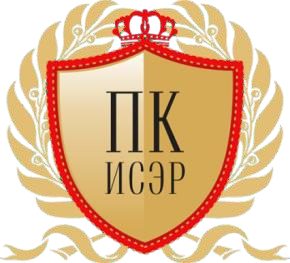 Подписано цифровой подписью: СОЦИАЛЬНО ОРИЕНТИРОВАННАЯ АВТОНОМНАЯ НЕКОММЕРЧЕСКАЯ ОРГАНИЗАЦИЯ "ПЕРВЫЙ КОНСАЛТИНГОВЫЙ ИНСТИТУТ СОЦИАЛЬНО-ЭКОНОМИЧЕСКОГО РАЗВИТИЯ"DN: 1.2.643.100.4=120A36313032303637313030, 1.2.643.100.3=120B3035343131373435303238,1.2.643.100.1=120D31313736313030303030313532,1.2.643.3.131.1.1=120C363136313033383139323832, c=RU, st=61Ростовская область, l=РОСТОВ-НА-ДОНУ ГОРОД, street=ЕРЕМЕНКО УЛИЦА, ДОМ 87/2, КОМНАТА 11, o=СОЦИАЛЬНО ОРИЕНТИРОВАННАЯ АВТОНОМНАЯ НЕКОММЕРЧЕСКАЯ ОРГАНИЗАЦИЯ "ПЕРВЫЙ КОНСАЛТИНГОВЫЙ ИНСТИТУТ СОЦИАЛЬНО-ЭКОНОМИЧЕСКОГО РАЗВИТИЯ", cn=СОЦИАЛЬНО ОРИЕНТИРОВАННАЯ АВТОНОМНАЯ НЕКОММЕРЧЕСКАЯ ОРГАНИЗАЦИЯ "ПЕРВЫЙ КОНСАЛТИНГОВЫЙ ИНСТИТУТ СОЦИАЛЬНО-ЭКОНОМИЧЕСКОГО РАЗВИТИЯ", title=ГЕНЕРАЛЬНЫЙ ДИРЕКТОР, givenName=ОКСАНА ВЛАДИМИРОВНА, sn=БОГДАНОВАДата: 2023.01.11 16:26:17 +03'00'ЗАКАЗЧИКИСПОЛНИТЕЛЬСО АНО «ПК ИСЭРРоссия, 346720, Ростовская область, г. Ростов-на-Дону, ул. Еременко 87/2, комната 11ОГРН 1176100000152 ИНН: 6102067100 КПП: 616801001Расчетный счет: 40703810026140000027Банк: ФИЛИАЛ «РОСТОВСКИЙ» АО «АЛЬФА-БАНК»Кор. счёт: 30101810500000000207БИК: 046015207 ОКТМО 60701000 ОКПО 06417480Электронный адрес: pk-iser@mail.ru Телефон +7908172557Генеральный директор __________________________ О.В. Богданова 